2016 год Ремонт      дорожного полотна с. Вперед  улицы Центральной  сельского поселения Поляковский сельсовет муниципального района Давлекановский район  Республики БашкортостанДО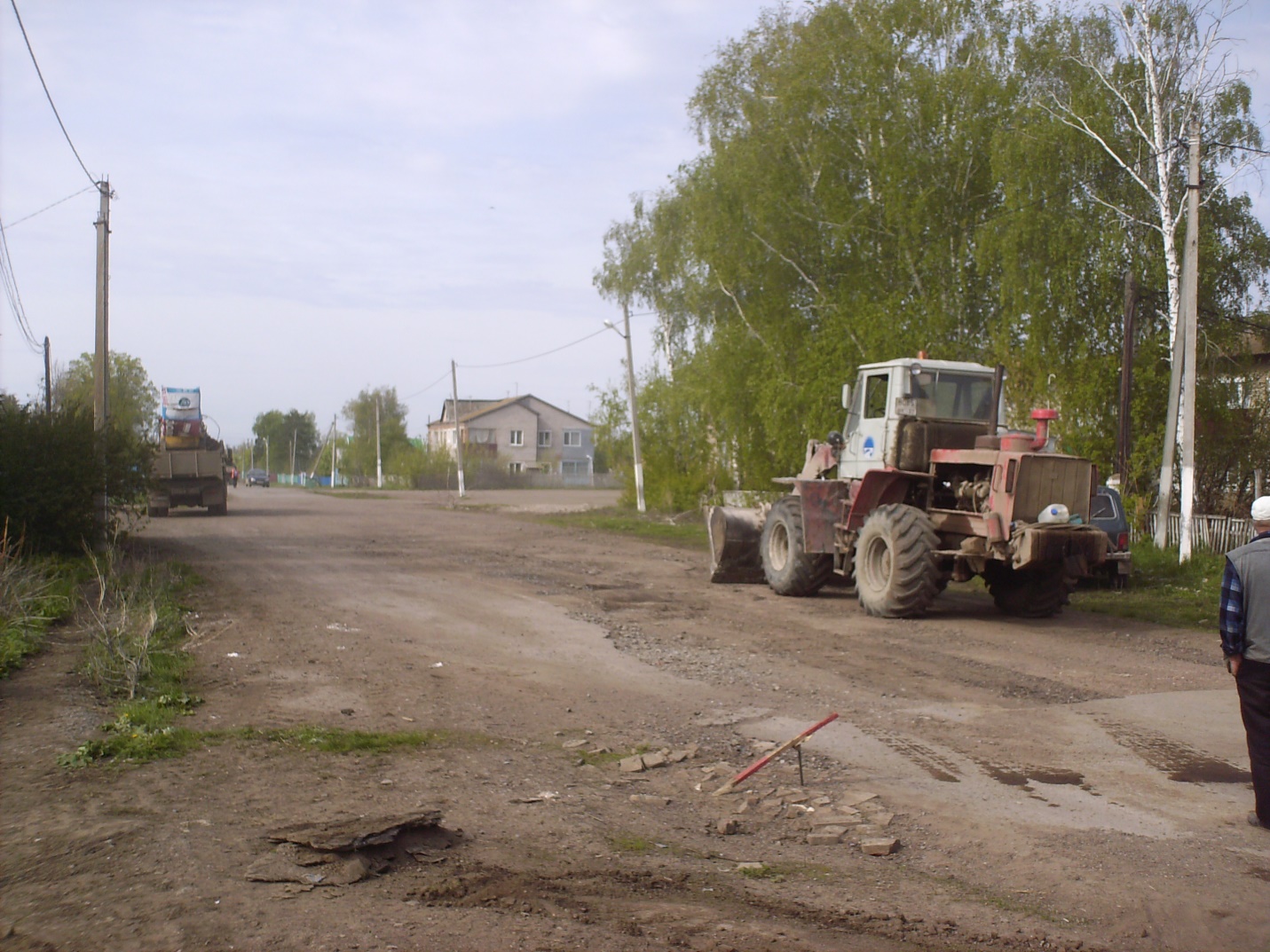 ПОСЛЕ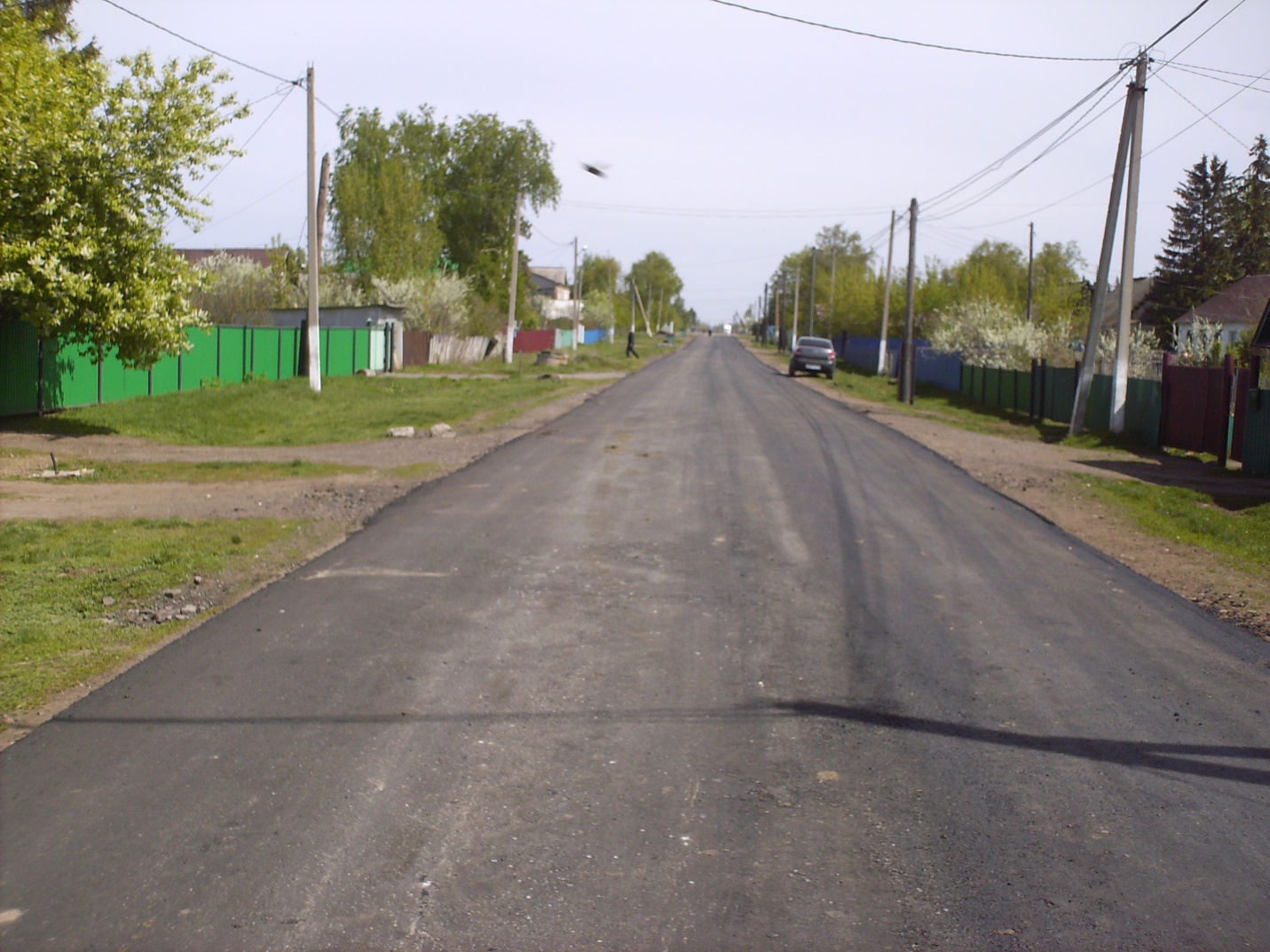 2017 годПриобретение сельхозтехники (Трактор МТЗ – 82.1 с навесным оборудованием – снегоуборочный отвал)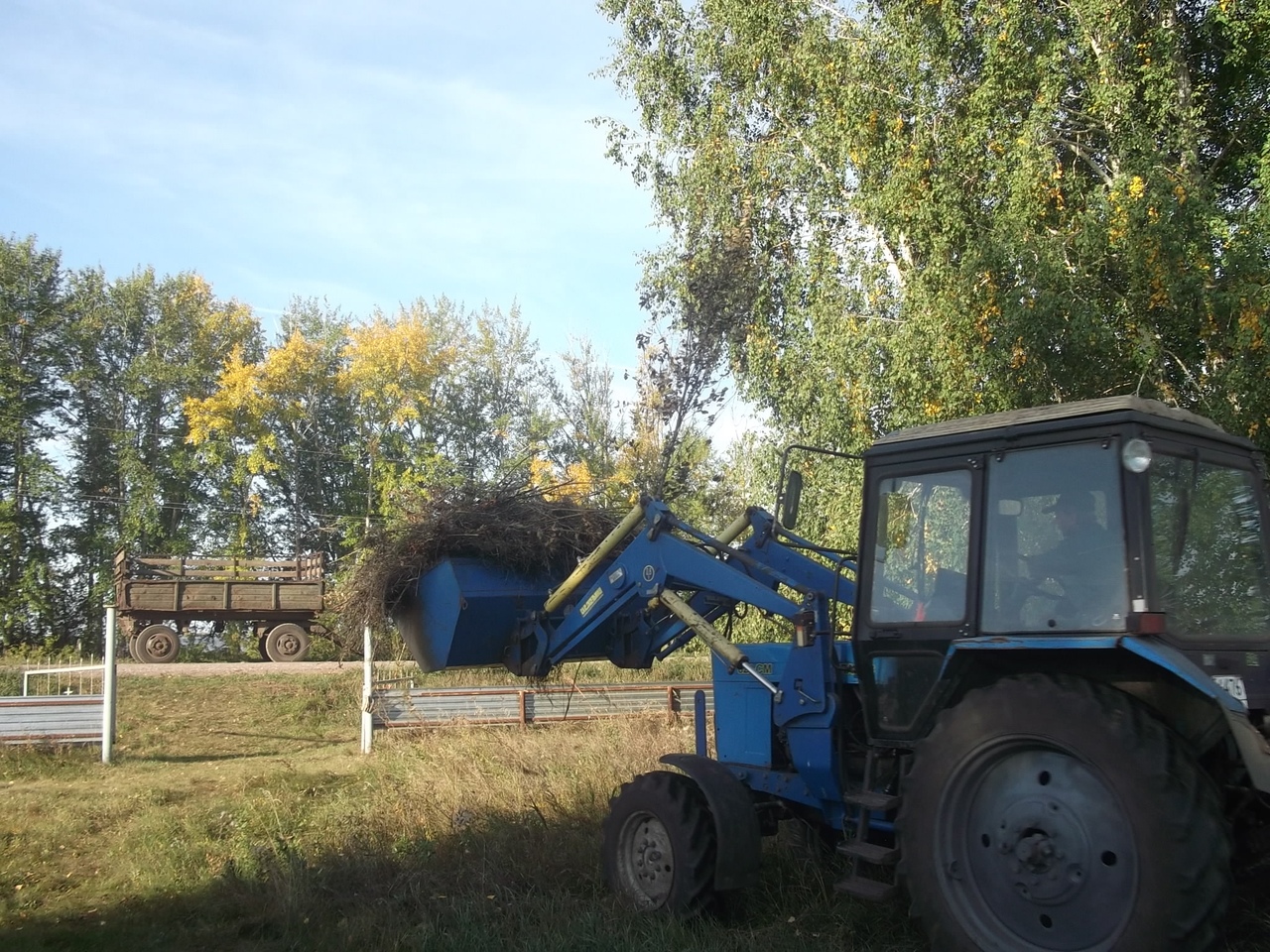 2018 годУстановка водонапорной башни с обустройством прилегающей территории и ремонт части наружной водопроводной сети с. Поляковка по ул. Молодежная сельского поселения Поляковский сельсовет муниципального района Давлекановский район Республики Башкортостан ДО 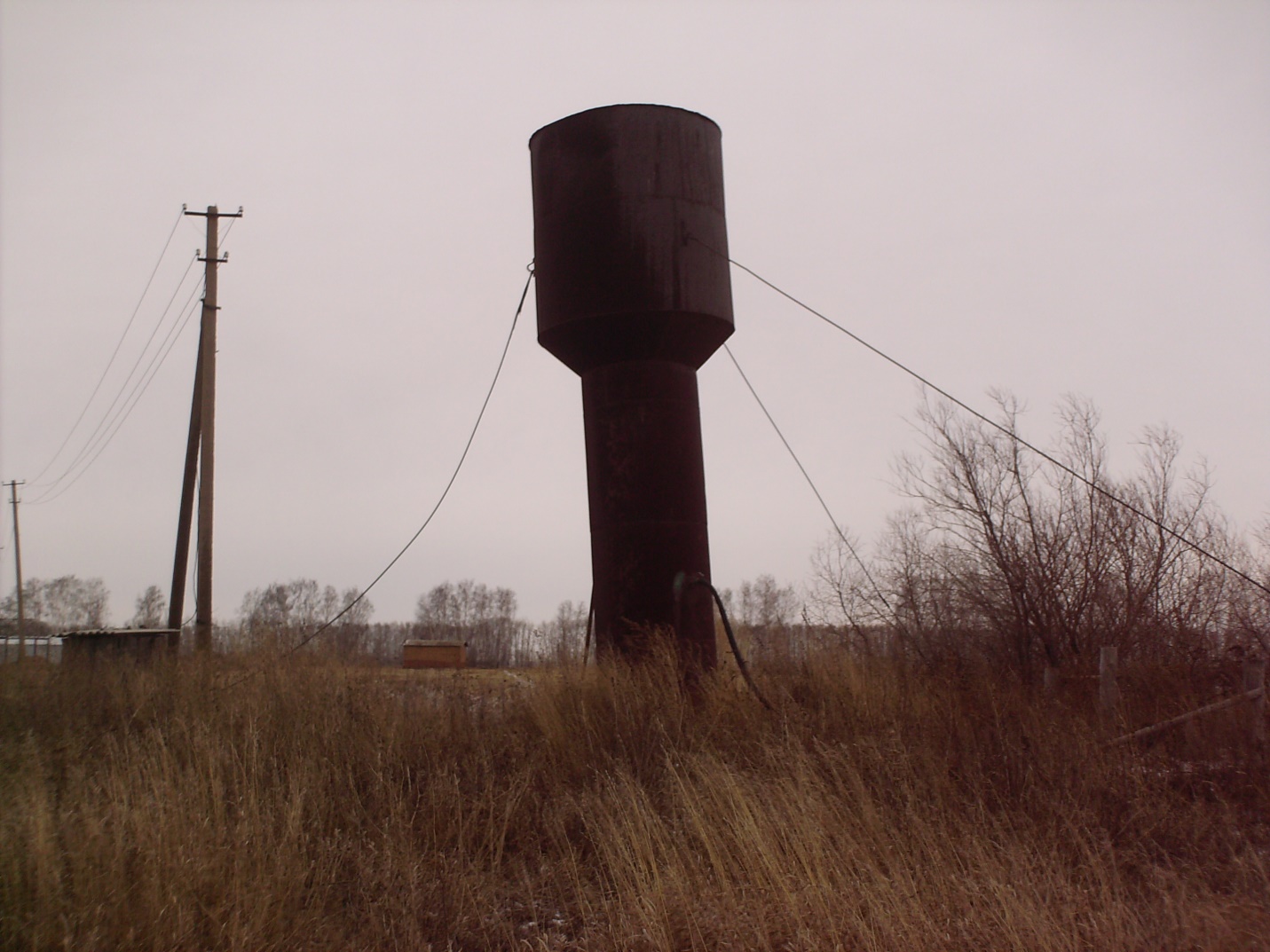 В НАСТОЯЩЕЕ ВРЕМЯ работы не проведены 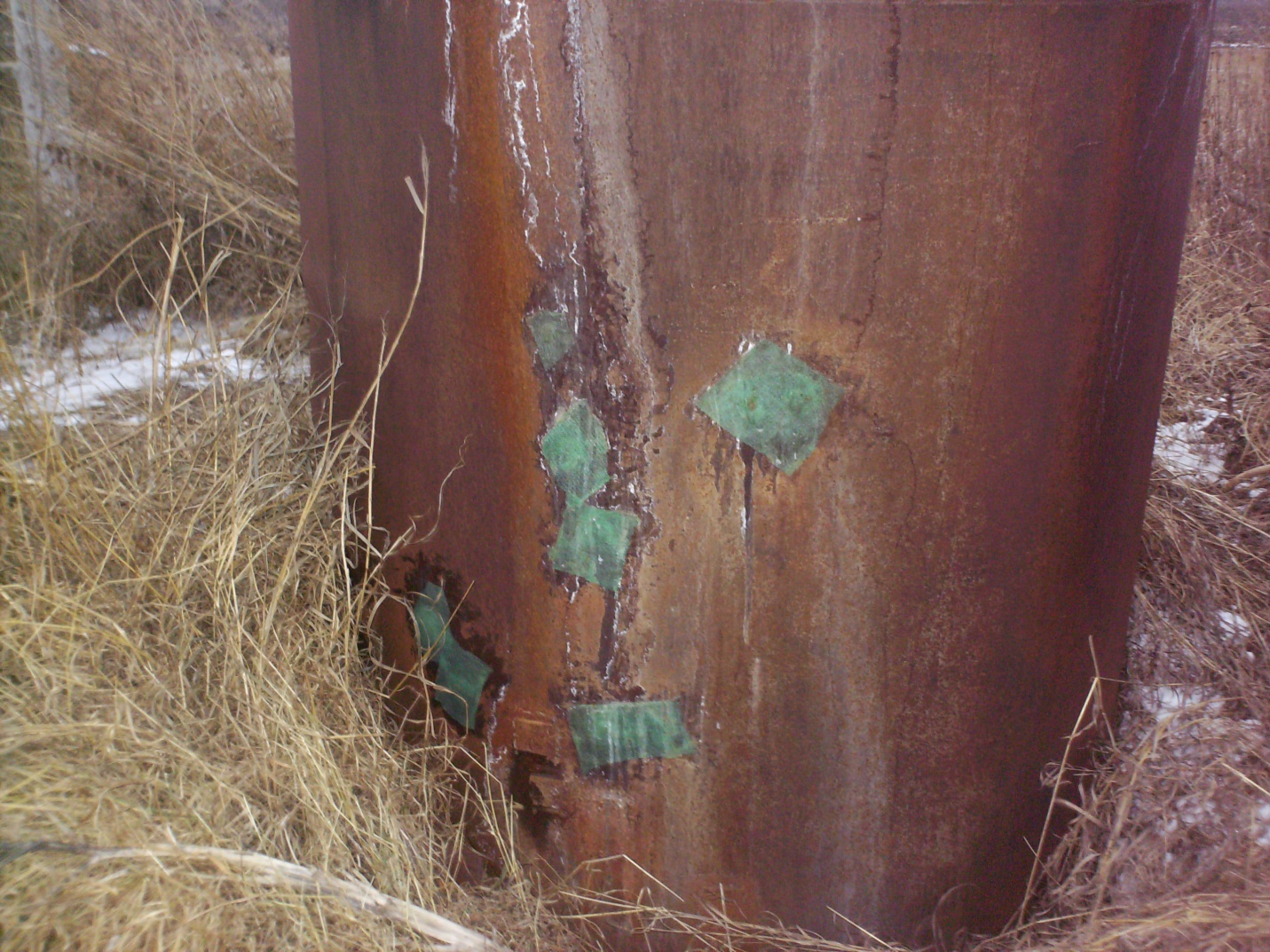 После ремонта (19.03.2019 г.)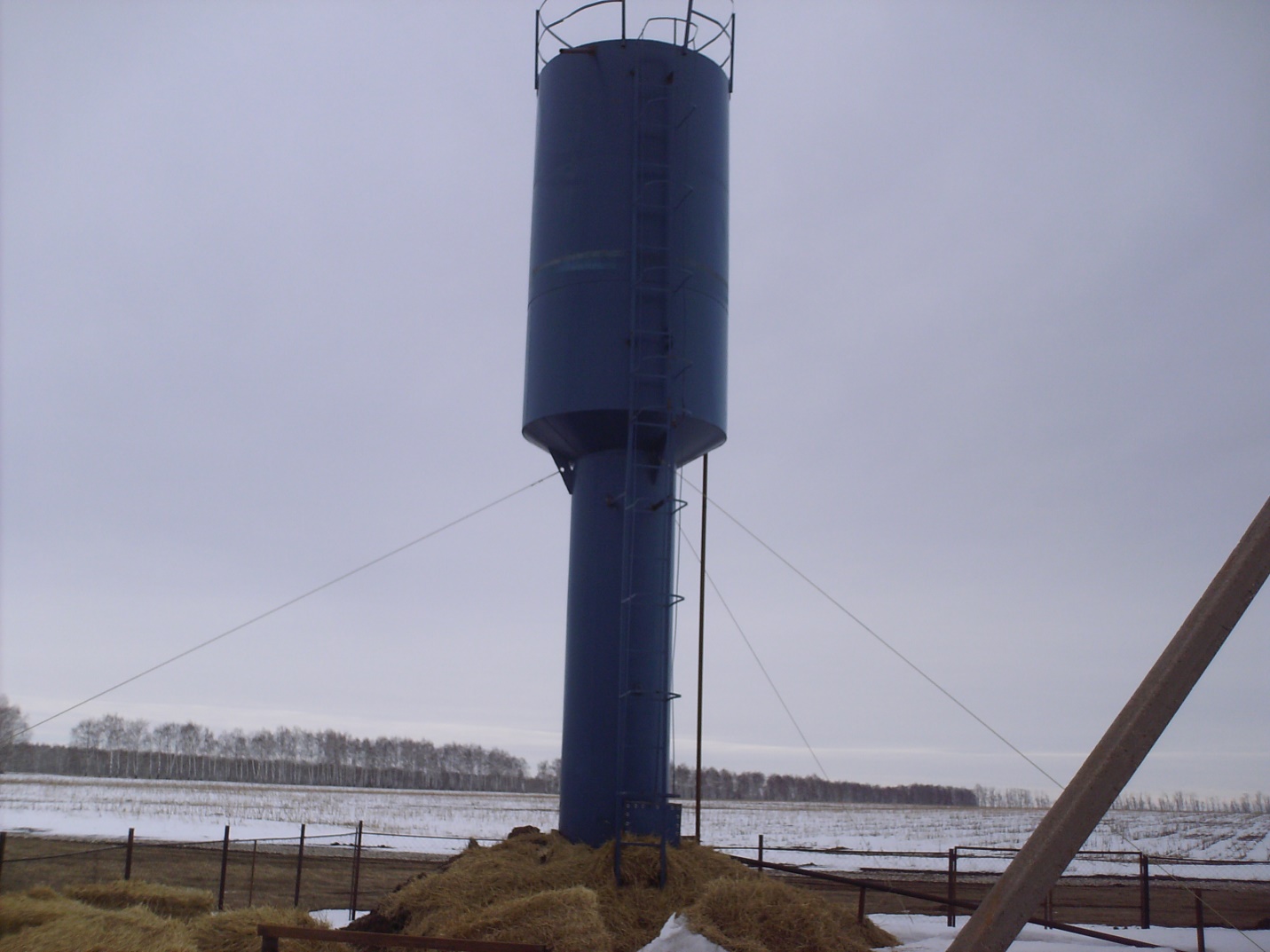 